CONVOCATORIA CAS N° 15-2020-GR.CAJ-DRE-C-CAS PARA LA CONTRATACIÓN ADMINISTRATIVA DE SERVICIOS DE PERSONAL PARA LA DIRECCIÓN REGIONAL DE EDUCACIÓN CAJAMARCAI.  	OBJETIVO GENERAL.-Establecer los Lineamientos Generales para el proceso de Convocatoria que realiza la Dirección Regional de Educación de Cajamarca, mediante el cual serán seleccionados los postulantes que resulten ganadores, para ser contratados como Personal Administrativo bajo el Régimen Especial de Contratación Administrativa de Servicios - CAS, en cumplimiento de lo dispuesto en la Ley 29849, ley que establece la eliminación progresiva del Régimen especial del D.L. 1057 y otorga derechos laborales y el Decreto Supremo N° 065-2011-PCM que establece modificaciones al Reglamento del Régimen de Contratación Administrativa de Servicios (CAS), en atención a los principios de mérito, capacidad, igualdad de oportunidades y eficiencia en la Administración Pública.II.	OBJETIVO ESPECÍFICO.-Establecer los lineamientos y criterios para el proceso de evaluación, selección y contratación de Personal Administrativo que se requiere y que se detalla en la presente convocatoria.III.	ALCANCE.-Sede de la Dirección Regional de Educación Cajamarca.IV. 	DISPOSICIONES GENERALES.-4.1.	ENTIDAD CONVOCANTE:La Dirección Regional de Educación de Cajamarca con domicilio legal en el km 3.5, carretera Baños del Inca, a quien en adelante se denominará “LA ENTIDAD”, quien es la encargada de llevar a cabo el proceso de convocatoria, evaluación, selección, contratación y suscripción del contrato del Personal Administrativo que se indica en las disposiciones específicas de la presente convocatoria. 4.2.	SISTEMA DE CONTRATACIÓN:El presente contrato se rige por el Sistema de Contratación regulado en la Ley N° 29849 ley que establece la eliminación progresiva del Régimen especial del D.L. 1057 y otorga derechos laborales; Decreto Supremo N° 075-2008-PCM y D.S. N° 065-2011- PCM.V. 	BASE LEGAL. -5.1.	Constitución Política del Perú.5.2     Ley N° 27444, Ley del Procedimiento Administrativo General.5.3     Ley N° 27806, ley de Transparencia y de Acceso a la Información Pública5.4	Ley N° 27815,   Código     de    Ética    de    la    Función     Pública     y normas complementarias.5.5   	Ley N° 28411, Ley General del Sistema Nacional de Presupuesto.5.6	Ley N° 29973, Ley General de la Persona con Discapacidad, Reglamento y modificatorias.5.7     Decreto de Urgencia N° 014-2019.- Presupuesto del Sector Público para el Año Fiscal 2020.5.8     Ley N° 28112, Ley Marco de la Administración Financiera del Sector Público.5.9     Ley N° 29248, Ley del Servicio Militar.5.10   Ley N° 29849, Ley que establece la eliminación Progresiva del Régimen especial del Decreto Legislativo 1057 y otorga derechos laborales.5.12   Decreto Legislativo N° 1057, que regula el Régimen Especial de Contratación Administrativa de Servicios.5.13   Decreto Supremo N° 065-2011-PCM que establece Modificaciones al Reglamento de Régimen de Contratación Administrativa de Servicios (CAS).5.14	Las demás disposiciones relacionadas directamente con las normas anteriormente mencionadas.5.15   Resolución de Presidencia Ejecutiva Nº 000030-2020-SERVIR-PE Aprueban la “Guía operativa para la gestión de recursos humanos durante la emergencia sanitaria por el COVID-19”VI.             CONSULTAS. -Las consultas sobre las Bases, serán formuladas a la Comisión de Evaluación para el presente proceso de selección en la Dirección Regional de Educación de Cajamarca, hasta un día antes de la fecha límite de la presentación de la solicitud.VII.            PLAZAS A CONVOCARSE:NOTA: Cada plaza tiene un código para el puesto al que se postula, Verificar en los requisitos mínimos según el perfil del puesto. VIII.       DISPOSICIONES ESPECÍFICAS. - PERFIL DEL PUESTO:PERFIL DEL PUESTO:Código del Puesto: OAJ-001.Nombre del Puesto: ASISTENTE JUDICIAL DE LA DIRECCIÓN DE ASESORÍA JURÍDICAPERFIL DEL PUESTO:Código del Puesto: OAJ-002Nombre del Puesto: ASISTENTE ADMINISTRATIVOPERFIL DEL PUESTO:Código del Puesto: ADM-001.Nombre del Puesto: MEDICO CIRUJANOPERFIL DEL PUESTO:Código del Puesto: ADM-002Nombre del Puesto: ENFERMERAPERFIL DEL PUESTO:Código del Puesto: ADM-003Nombre del Puesto: ASISTENTE ADMINISTRATIVOPERFIL DEL PUESTO:Código del Puesto: ADM-003Nombre del Puesto: INGENIERO CIVIL – PATRIMONIO	IX.             CRONOGRAMA Y ETAPAS DEL PROCESOX.              ÓRGANO RESPONSABLE. -La Dirección Regional de Educación de Cajamarca, lleva a cabo el presente proceso, a través de la Comisión de Procesos de Selección bajo el régimen especial de Contratación Administrativa de Servicios (CAS) de la Dirección Regional de Educación Cajamarca, para el periodo lectivo 2020.XI.            CONVOCATORIA:La convocatoria para el Régimen Laboral Especial del Decreto Legislativo 1057 será publicada en el portal WEB de la Dirección Regional de Educación de Cajamarca www.educacioncajamarca.gob.pe, enlace convocatoria,  y en lugares visibles de acceso público del local institucional por un periodo mínimo de cinco (05) días hábiles.XII.           SOBRE LAS BASES. -No se hará entrega de bases en físico, debiendo el interesado encontrar toda la información documentada en el portal de la Dirección Regional de Educación de Cajamarca en la siguiente dirección portal WEB de la DRE-CAJ www.educacioncajamarca.gob.pe, enlace convocatorias. XIII.         RECEPCION DE EXPEDIENTES.Los expedientes de los postulantes debidamente documentados serán enviados en formato PDF al email proporcionado por el Área de Personal de la DREC:personal@drecajamarca.edu.peUna vez finalizada la presentación de expedientes, a la hora indicada en el cronograma de postulación, se declararán NO APTOS a aquellos correos electrónicos (expedientes de postulación) que se registren posteriormente.No podrán postular a la Contratación Administrativa de Servicios las personas inmersas en los impedimentos y prohibiciones señaladas en el Art.  4° del D.S.N° 075-2008-PCM y D.S. N° 065-2011-PCM, Reglamento del Decreto Legislativo N° 1057.XIV.          DOCUMENTACIÓN A PRESENTARLas personas que desean postular, deberán considerar las precisiones descritas a continuación:Registrarse mediante solicitud de inscripción ANEXO Nº 01, a través del correo  personal@drecajamarca.edu.pe formando parte del expediente de carácter obligatorio todos los anexos mencionados a continuación:  De no presentar la  documentación solicitada  el  postulante quedará automáticamente descalificado:Cabe resaltar que toda información registrada por el postulante, de acuerdo al principio de veracidad de la ley Nro. 27444- Ley de procedimiento Administrativo General, será considerada como verídica, teniendo carácter de Declaración Jurada y será corroborada en cualquier fase del proceso.La información consignada en los anexos antes mencionados, tiene carácter de Declaración Jurada, siendo el POSTULANTE responsable de la información consignada en dichos documentos y sometiéndose al procedimiento de fiscalización posterior que lleve a cabo la entidadEl postulante presentará la documentación sustentadora en el orden que señala el ANEXO Nº 02 Formato de Hoja de Vida (I. Datos Personales, II. Estudios realizados, III. Cursos y/o Estudios de Especialización y IV. Experiencia Laboral). Dicha documentación deberá satisfacer todos los requisitos indicados en el Perfil del puesto, caso contrario será considerado como NO APTO.En el contenido del ANEXO Nº 01, el postulante deberá señalar el Número de Folios que contiene la documentación que sustente el requisito señalado en el Perfil del puesto.La documentación en su totalidad (incluyendo la copia del DNI y los anexos), deberá estar debidamente FOLIADA en número, comenzando por el último documento en la parte superior derecha. No se foliará el reverso o la cara vuelta de las hojas ya foliadas, tampoco se deberá utilizar a continuación de la numeración para cada folio, letras del abecedario o cifras como 1º, 1B, 1 Bis, o los términos “bis” o “tris”. Asimismo, deberán estar debidamente FEDATEADOS y con sus respectivos SEPARADORES.De no encontrarse los documentos de acuerdo a lo antes indicado, asimismo, de encontrarse documentos foliados con lápiz o no foliados o rectificados, el postulante quedará DESCALIFICADO del proceso de selección.XV. MODELO DE FOLIACION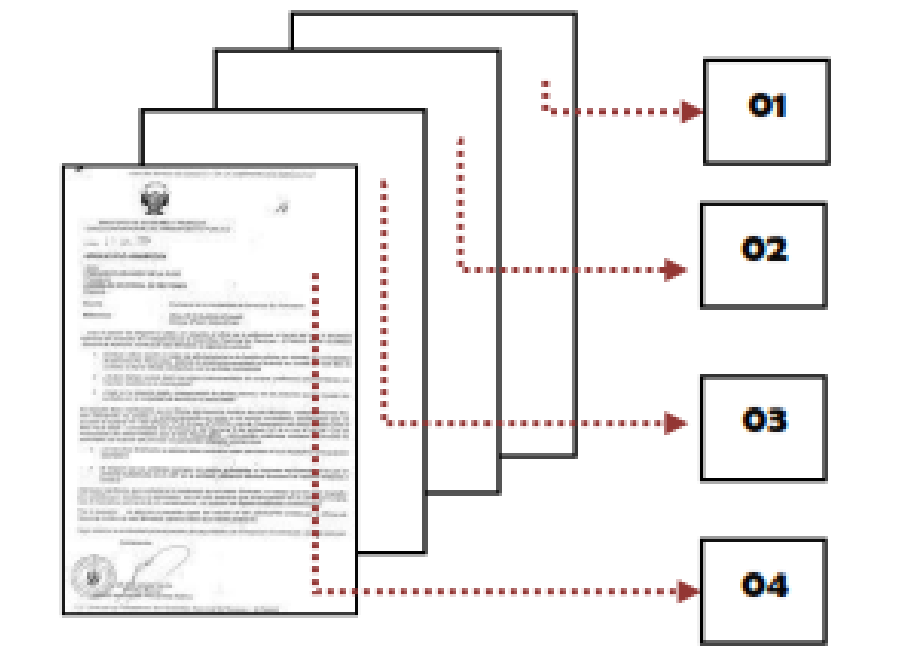 Es obligatorio el cumplimiento de los REQUISITOS INDICADOS EN EL PERFIL DEL PUESTO, los que deberán presentarse en copias debidamente fedateadas: Diplomas, Constancias de Estudios realizados, Certificados de Trabajo, Constancias Laborales, contratos y/o Resoluciones.Caso especial:Para acreditar tiempo de experiencia mediante Resolución Directoral por designación o similar, deberá presentarse tanto la Resolución de inicio de designación, como la de cese del mismo.Los expedientes que no sean seleccionados serán devueltos al postulante una vez concluido el proceso, quedando bajo responsabilidad del postulante el reclamo en la Oficina de Trámite documentario, dentro de los 05 días hábiles posteriores.La recepción de los expedientes documentados será desde las 07:30 hasta las 17:30 horas, en la fecha establecida según cronograma y estará dirigido al presidente de la Comisión de Concurso CAS (según ficha de inscripción ANEXO 1)EL POSTULANTE QUE NO CUMPLA CON LOS REQUISITOS MÍNIMOS DEL PERFIL AL QUE POSTULA, SERÁ DECLARADO NO APTO.XVI.     FACTORES DE EVALUACIÓNFICHA DE EVALUACION PARA COTNRATO ADMINISTRATIVO DE SERVICIOS (CAS) EVALUACION DE CURRICULUM VITAE PARA PERSONAL PROFESIONAL Y BACHILLER Y TÉCNICOAPELLIDOS Y NOMBRES    :……………………………………………….……………………                       Nº EXPEDIENTE                   :…..………………………………………….……………………. CÓDIGO DE PUESTO	: ………………………………………………………………………PUESTO AL QUE POSTULA:……………………………………………..…………………..        *El puntaje mínimo para la evaluación curricular será de 40 (cuarenta) puntos. *El puntaje mínimo para la entrevista personal será de 25 (veinticinco) puntos.*El postulante que no supere el puntaje mínimo en cualquier etapa, queda eliminado.RESUMEN FINALAPELLIDOS Y NOMBRES …………………………………………………………..………………………………………N° EXPEDIENTE ………………………………………………………………………………………………………………… PUESTO AL QUE POSTULA ………………………………………….…………………………………………………….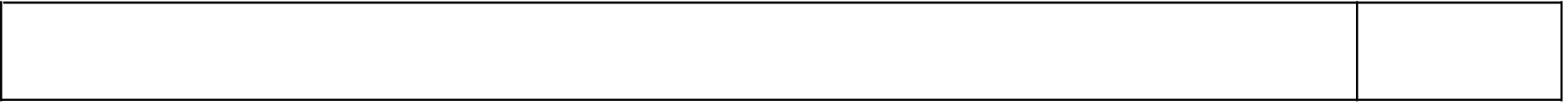 TOTAL, GENERAL (C) + (D)XVII.    CALIFICACIÓN. --	La evaluación y calificación para la Contratación en el Régimen Laboral Especial del Decreto Legislativo 1057 de Contratación Administrativo de Servicios, es atribución exclusiva de los Miembros de la Comisión de Proceso de Evaluación antes mencionada. Cada etapa de evaluación es eliminatoria, debiendo el postulante alcanzar el puntaje mínimo aprobatorio señalado.-	La     evaluación     se     realizará     por     la     Comisión     Regional conformada respectivamente, obtenido los resultados finales son INAPELABLES.XVIII.   PROCESO DEL CONCURSO.-El concursante se somete a lo establecido en las Bases y al Decreto Legislativo N° 1057 y sus Reglamentos D.S. 075-2008-PCM, D.S. 065-2011-PCM, la Ley 29849 y la Resolución Ministerial N° 0544-2013-ED.El concursante   que no cumpla con los Requisitos de los Perfiles de Puestos no pasará a la Primera Etapa de Evaluación.Los aspectos no contemplados en las Bases serán resueltos por la Comisión.XIX.      BONIFICACIÓN  PARA PERSONAS CON DISCAPACIDAD	De conformidad con el Artículo 36° de la Ley 28164, las personas con discapacidad que cumplan con los requisitos para el cargo y hayan obtenido un puntaje aprobatorio obtendrán una bonificación del quince   por   ciento   (15%)   del   puntaje   total   obtenido,   previa certificación y registro conforme al artículo 11° de la precitada ley.XX.        BONIFICACIÓN   PARA  PERSONAS  COMPRENDIDAS EN  LA LEY  N° 29248, LEY DEL SERVICIO MILITAR	De conformidad con el Artículo 61° de la Ley N° 29248, el personal licenciado del Servicio Militar Acuartelado tiene una bonificación del diez por ciento (10%) en el presente concurso.XXI.      RESULTADOS DEL CONCURSO.-	Se considera ganador al postulante que obtiene el mayor puntaje como resultado de las evaluaciones al cargo al cual postula.	Cuando el postulante ganador, por causas objetivas imputables, no se presente a suscribir el contrato dentro del plazo de cinco (05) días calendarios después de publicados  los resultados,  queda automáticamente   fuera   del   proceso.       En   este  caso       resulta ganador   el   postulante   que   haya   obtenido   el   puntaje   final subsiguiente, con la finalidad de continuar con el normal servicio en la administración de la Entidad.XXII.    DECLARATORIA DE DESIERTO DEL PROCESO:	El proceso de selección puede ser declarado desierto en alguno de los supuestos siguientes:a. Cuando no se presenta ningún postulante al proceso de selección. b.  Cuando  ninguno  de  los  postulantes  cumple  con  los  requisitos mínimos.c. Cuando habiendo cumplido los requisitos mínimos, ninguno de los  postulantes obtiene puntaje mínimo aprobatorio en cualquiera de las etapas de la evaluación del proceso de selección.XXIII.   ADJUDICACIÓN  Y SUSCRIPCIÓN DE  LOS CONTRATOS.-  L o s   puestos   de   trabajo   sometidos   a   concurso   serán adjudicados en estricto orden de mérito.La suscripción de los contratos, serán de acuerdo a lo establecido en el D.S. 075-2008-PCM     y D.S. 065-2011-PCM Reglamento del Decreto Legislativo 1057, la Ley 29849 y la Resolución Ministerial N° 0544-2013-ED.XXIV.   DISPOSICIONES COMPLEMENTARIAS FINALES.	PRIMERO: los postulantes que traten de valerse del tráfico de Influencias, a través de funcionarios y Servidores Públicos y los Miembros de la Comisión Regional de Evaluación CAS de la DRE- CAJ, serán separados automáticamente del Proceso, sin perjuicio de las responsabilidades civiles y penales a que hubiera lugar, conforme a ley.	SEGUNDO: los asuntos no contemplados en las bases serán resueltos por la Comisión de Proceso de Evaluación.	TERCERO: es causal de conclusión de vínculo contractual lo señalado en el Artículo 13°. _Supuestos de extinción del contrato del Reglamento del Decreto Legislativo N° 1057 que regula el régimen especial de contratación administrativa de servicios administrativo de servicios y de las demás normas pertinentes.XXV.    DE LOS ANEXOS.ASUNTO EMAIL: Código Del Puesto + Primer Nombre Y Primer ApellidoLos anexos serán cargados en formato Word junto a las presentes bases en el siguiente link: http://www.educacioncajamarca.gob.pe/portal/ac/189 CODIGONIVELCARGOSMONTOCANTIDADDAJ-001Bachiller en DerechoAsistente de la Dirección de Asesoría JurídicaS/. 2,000.0001DAJ-002Bachiller en DerechoAsistente AdministrativoS/. 1,500.0001DGA-001Titulado en Medicina HumanaMédico CirujanoS/. 3,500.0001DGA-002Título de enfermeríaEnfermeraS/. 2000.0001DGA-003Asistente AdministrativoAdministraciónS/. 1,500.0001DGA-004Ingeniero civilPatrimonioS/. 2,000.0001REQUISITOS MÍNIMOSDETALLEDETALLEFORMACIÓN ACADÉMICA       Bachiller en Derecho       Bachiller en DerechoCONOCIMIENTOS PARA EL PUESTO (ACREDITARLO)        Conocimiento en Derecho Laboral       Conocimiento en Derecho LaboralCAPACITACION Y/O CURSOS DE ESPECIALIZACIÓN.       Derecho Público (laboral público, constitucional, contencioso administrativo, penal)       Derecho Público (laboral público, constitucional, contencioso administrativo, penal)EXPERIENCIA LABORAL	Experiencia General: un (1) año como mínimo, en el sector público o privado en áreas afines al cargo.	Experiencia Laboral Específica: No menor un año (01) en el sector público y/o privado en áreas afines. 	Experiencia General: un (1) año como mínimo, en el sector público o privado en áreas afines al cargo.	Experiencia Laboral Específica: No menor un año (01) en el sector público y/o privado en áreas afines. COMPETENCIAS      Compromiso      Responsabilidad      Vocación de servicio      Adaptación- flexibilidad      Compromiso      Responsabilidad      Vocación de servicio      Adaptación- flexibilidad     CARACTERÍSTICAS DEL PUESTO     CARACTERÍSTICAS DEL PUESTO     CARACTERÍSTICAS DEL PUESTOPRINCIPALES FUNCIONES A DESARROLLAR (dentro del marco del trabajo, presencial, semi-presencial y remoto)PRINCIPALES FUNCIONES A DESARROLLAR (dentro del marco del trabajo, presencial, semi-presencial y remoto)PRINCIPALES FUNCIONES A DESARROLLAR (dentro del marco del trabajo, presencial, semi-presencial y remoto)Proyectar escritos judiciales y administrativos en el área de Asesoría JurídicaElaborar informes Administrativos. Cualquier otra función que la Dirección delegue.Coordinación judicial y administrativa de todo el distrito jurisdiccional CajamarcaViajes a los distritos judiciales (Todas las funciones a desarrollar serán a través de la modalidad semipresencial, presencial y/o remota de acuerdo a las disposiciones de gobierno central, regional y/o local)Proyectar escritos judiciales y administrativos en el área de Asesoría JurídicaElaborar informes Administrativos. Cualquier otra función que la Dirección delegue.Coordinación judicial y administrativa de todo el distrito jurisdiccional CajamarcaViajes a los distritos judiciales (Todas las funciones a desarrollar serán a través de la modalidad semipresencial, presencial y/o remota de acuerdo a las disposiciones de gobierno central, regional y/o local)Proyectar escritos judiciales y administrativos en el área de Asesoría JurídicaElaborar informes Administrativos. Cualquier otra función que la Dirección delegue.Coordinación judicial y administrativa de todo el distrito jurisdiccional CajamarcaViajes a los distritos judiciales (Todas las funciones a desarrollar serán a través de la modalidad semipresencial, presencial y/o remota de acuerdo a las disposiciones de gobierno central, regional y/o local)     CONDICIONES DEL CONTRATO     CONDICIONES DEL CONTRATO     CONDICIONES DEL CONTRATOCONDICIONESCONDICIONESDETALLE     LUGAR DE PRESTACIÓN DEL SERVICIO     LUGAR DE PRESTACIÓN DEL SERVICIODirección de Asesoría Jurídica – DRE Cajamarca, km 3.5 Carretera Los Baños del Inca     Duración del contrato     Duración del contratoTres (03) meses a partir de la suscripción del contrato, renovable según desempeño del trabajador.      Contraprestación mensual     Contraprestación mensualS/. 2,000.00 (Dos Mil y 00/100 soles) incluyen los montos y afiliaciones de ley, así como toda deducción aplicable al trabajador.REQUISITOS MÍNIMOSREQUISITOS MÍNIMOSDETALLEFORMACIÓN ACADÉMICAFORMACIÓN ACADÉMICA       Bachiller en Derecho.CONOCIMIENTOS PARA EL PUESTO (ACREDITARLO) CONOCIMIENTOS PARA EL PUESTO (ACREDITARLO)        Conocimiento de derecho administrativo.CAPACITACION Y/O CURSOS DE ESPECIALIZACIÓNCAPACITACION Y/O CURSOS DE ESPECIALIZACIÓN       Derecho Público (laboral público, constitucional, contencioso administrativo, penal)EXPERIENCIA LABORALEXPERIENCIA LABORAL	Experiencia General: un (1) año como mínimo, en el sector público o privado en áreas afines al cargo.	Experiencia Laboral Específica: No menor un año (01) en el sector público y/o privado en áreas afines. COMPETENCIASCOMPETENCIAS      Compromiso      Responsabilidad      Vocación de servicio     CARACTERÍSTICAS DEL PUESTO     CARACTERÍSTICAS DEL PUESTO     CARACTERÍSTICAS DEL PUESTOPRINCIPALES FUNCIONES A DESARROLLAR (dentro del marco del trabajo, presencial, semi-presencial y remoto)PRINCIPALES FUNCIONES A DESARROLLAR (dentro del marco del trabajo, presencial, semi-presencial y remoto)PRINCIPALES FUNCIONES A DESARROLLAR (dentro del marco del trabajo, presencial, semi-presencial y remoto)Elaborar proyectos de informes administrativos,  Elaboración de escrito de demandas y/o contestación judicial.Otras que designe su jefe inmediato superior. (Todas las funciones a desarrollar serán a través de la modalidad semipresencial, presencial y/o remota de acuerdo a las disposiciones de gobierno central, regional y/o local)Elaborar proyectos de informes administrativos,  Elaboración de escrito de demandas y/o contestación judicial.Otras que designe su jefe inmediato superior. (Todas las funciones a desarrollar serán a través de la modalidad semipresencial, presencial y/o remota de acuerdo a las disposiciones de gobierno central, regional y/o local)Elaborar proyectos de informes administrativos,  Elaboración de escrito de demandas y/o contestación judicial.Otras que designe su jefe inmediato superior. (Todas las funciones a desarrollar serán a través de la modalidad semipresencial, presencial y/o remota de acuerdo a las disposiciones de gobierno central, regional y/o local)     CONDICIONES DEL CONTRATO     CONDICIONES DEL CONTRATO     CONDICIONES DEL CONTRATOCONDICIONESDETALLEDETALLE     LUGAR DE PRESTACIÓN DEL SERVICIODirección de Asesoría Jurídica – DRE Cajamarca, km 3.5 Carretera Los Baños del IncaDirección de Asesoría Jurídica – DRE Cajamarca, km 3.5 Carretera Los Baños del Inca     Duración del contratoTres (03) meses a partir de la suscripción del contrato, renovable según desempeño del trabajador. Tres (03) meses a partir de la suscripción del contrato, renovable según desempeño del trabajador.      Contraprestación mensualS/. 1,500.00 (Mil quinientos y 00/100 soles) incluyen los montos y afiliaciones de ley, así como toda deducción aplicable al trabajador.S/. 1,500.00 (Mil quinientos y 00/100 soles) incluyen los montos y afiliaciones de ley, así como toda deducción aplicable al trabajador.REQUISITOS MÍNIMOSDETALLEDETALLEFORMACIÓN ACADÉMICA       Título como Médico Cirujano, colegiado y habilitado.       Título como Médico Cirujano, colegiado y habilitado.CONOCIMIENTOS PARA EL PUESTO (ACREDITARLO)        Conocimiento en salud ocupacional.       Conocimiento en salud ocupacional.CAPACITACION Y/O CURSOS DE ESPECIALIZACIÓN       Cursos relacionados con el cargo.       Cursos relacionados con el cargo.EXPERIENCIA LABORAL	Experiencia General: dos (2) años como mínimo, en el sector público o privado en áreas afines al cargo.	Experiencia Laboral Específica: No menor un año (01) en el sector público y/o privado en áreas afines. 	Experiencia General: dos (2) años como mínimo, en el sector público o privado en áreas afines al cargo.	Experiencia Laboral Específica: No menor un año (01) en el sector público y/o privado en áreas afines. COMPETENCIAS      Compromiso      Responsabilidad      Vocación de servicio      Adaptación- flexibilidad      Comunicación      Orientación a resultados      Compromiso      Responsabilidad      Vocación de servicio      Adaptación- flexibilidad      Comunicación      Orientación a resultados     CARACTERÍSTICAS DEL PUESTO     CARACTERÍSTICAS DEL PUESTO     CARACTERÍSTICAS DEL PUESTOPRINCIPALES FUNCIONES A DESARROLLAR (dentro del marco del trabajo, presencial, semi-presencial y remoto)PRINCIPALES FUNCIONES A DESARROLLAR (dentro del marco del trabajo, presencial, semi-presencial y remoto)PRINCIPALES FUNCIONES A DESARROLLAR (dentro del marco del trabajo, presencial, semi-presencial y remoto)Ejercer control y monitoreo en salud ocupacional del personal de la Dirección Regional de Educación.Elaborar el plan de prevención de salud institucional y otras funciones administrativas inherentes al cargo.Garantizar la correcta y oportuna ejecución del Plan de Vigilancia, Prevención y Control del COVID19 de la Dirección Regional de EducaciónOtras que asigne su jefe y/o superior inmediato.(Todas las funciones a desarrollar serán a través de la modalidad semipresencial, presencial y/o remota de acuerdo a las disposiciones de gobierno central, regional y/o local)Ejercer control y monitoreo en salud ocupacional del personal de la Dirección Regional de Educación.Elaborar el plan de prevención de salud institucional y otras funciones administrativas inherentes al cargo.Garantizar la correcta y oportuna ejecución del Plan de Vigilancia, Prevención y Control del COVID19 de la Dirección Regional de EducaciónOtras que asigne su jefe y/o superior inmediato.(Todas las funciones a desarrollar serán a través de la modalidad semipresencial, presencial y/o remota de acuerdo a las disposiciones de gobierno central, regional y/o local)Ejercer control y monitoreo en salud ocupacional del personal de la Dirección Regional de Educación.Elaborar el plan de prevención de salud institucional y otras funciones administrativas inherentes al cargo.Garantizar la correcta y oportuna ejecución del Plan de Vigilancia, Prevención y Control del COVID19 de la Dirección Regional de EducaciónOtras que asigne su jefe y/o superior inmediato.(Todas las funciones a desarrollar serán a través de la modalidad semipresencial, presencial y/o remota de acuerdo a las disposiciones de gobierno central, regional y/o local)     CONDICIONES DEL CONTRATO     CONDICIONES DEL CONTRATO     CONDICIONES DEL CONTRATOCONDICIONESCONDICIONESDETALLE     LUGAR DE PRESTACIÓN DEL SERVICIO     LUGAR DE PRESTACIÓN DEL SERVICIODirección de Gestión Administrativa – DRE Cajamarca, km 3.5 Carretera Los Baños del Inca     Duración del contrato     Duración del contratoTres (03) meses a partir de la suscripción del contrato, renovable según desempeño del trabajador.      Contraprestación mensual     Contraprestación mensualS/. 3,500.00 (Tres Mil Quinientos y 00/100 soles) incluyen los montos y afiliaciones de ley, así como toda deducción aplicable al trabajador.REQUISITOS MÍNIMOSDETALLEDETALLEFORMACIÓN ACADÉMICA       Título en Enfermería       Título en EnfermeríaCONOCIMIENTOS PARA EL PUESTO (ACREDITARLO)        Conocimiento en salud ocupacional.       Conocimiento en salud ocupacional.CAPACITACION Y/O CURSOS DE ESPECIALIZACIÓN.       Cursos relacionados con el cargo.       Cursos relacionados con el cargo.EXPERIENCIA LABORAL	Experiencia General: un (1) años como mínimo, en el sector público o privado en áreas afines al cargo.	Experiencia Laboral Específica: No menor un año (01) en el sector público y/o privado en áreas afines. 	Experiencia General: un (1) años como mínimo, en el sector público o privado en áreas afines al cargo.	Experiencia Laboral Específica: No menor un año (01) en el sector público y/o privado en áreas afines. COMPETENCIAS      Compromiso      Responsabilidad      Vocación de servicio      Adaptación- flexibilidad      Comunicación      Orientación a resultados      Compromiso      Responsabilidad      Vocación de servicio      Adaptación- flexibilidad      Comunicación      Orientación a resultados     CARACTERÍSTICAS DEL PUESTO     CARACTERÍSTICAS DEL PUESTO     CARACTERÍSTICAS DEL PUESTOPRINCIPALES FUNCIONES A DESARROLLAR (dentro del marco del trabajo, presencial, semi-presencial y remoto)PRINCIPALES FUNCIONES A DESARROLLAR (dentro del marco del trabajo, presencial, semi-presencial y remoto)PRINCIPALES FUNCIONES A DESARROLLAR (dentro del marco del trabajo, presencial, semi-presencial y remoto)Realizar Monitoreo del Plan de Vigilancia, Prevención y Control del COVID-19 de la Dirección de EducaciónRealizar capacitaciones en temas de higiene y salud ocupacionalGarantizar la correcta y oportuna ejecución del Plan de Vigilancia, Prevención y Control del COVID19 de la Dirección Regional de EducaciónOtras funciones que le encomiende el responsable de la oficina de Bienestar de la Dirección Regional de Educación.
(Todas las funciones a desarrollar serán a través de la modalidad semipresencial, presencial y/o remota de acuerdo a las disposiciones de gobierno central, regional y/o local)Realizar Monitoreo del Plan de Vigilancia, Prevención y Control del COVID-19 de la Dirección de EducaciónRealizar capacitaciones en temas de higiene y salud ocupacionalGarantizar la correcta y oportuna ejecución del Plan de Vigilancia, Prevención y Control del COVID19 de la Dirección Regional de EducaciónOtras funciones que le encomiende el responsable de la oficina de Bienestar de la Dirección Regional de Educación.
(Todas las funciones a desarrollar serán a través de la modalidad semipresencial, presencial y/o remota de acuerdo a las disposiciones de gobierno central, regional y/o local)Realizar Monitoreo del Plan de Vigilancia, Prevención y Control del COVID-19 de la Dirección de EducaciónRealizar capacitaciones en temas de higiene y salud ocupacionalGarantizar la correcta y oportuna ejecución del Plan de Vigilancia, Prevención y Control del COVID19 de la Dirección Regional de EducaciónOtras funciones que le encomiende el responsable de la oficina de Bienestar de la Dirección Regional de Educación.
(Todas las funciones a desarrollar serán a través de la modalidad semipresencial, presencial y/o remota de acuerdo a las disposiciones de gobierno central, regional y/o local)     CONDICIONES DEL CONTRATO     CONDICIONES DEL CONTRATO     CONDICIONES DEL CONTRATOCONDICIONESCONDICIONESDETALLE     LUGAR DE PRESTACIÓN DEL SERVICIO     LUGAR DE PRESTACIÓN DEL SERVICIODirección de Gestión Administrativa – DRE Cajamarca, km 3.5 Carretera Los Baños del Inca     Duración del contrato     Duración del contratoTres (03) meses a partir de la suscripción del contrato, renovable según desempeño del trabajador.      Contraprestación mensual     Contraprestación mensualS/. 2,000.00 (Dos Mil y 00/100 soles) incluyen los montos y afiliaciones de ley, así como toda deducción aplicable al trabajador.REQUISITOS MÍNIMOSDETALLEDETALLEFORMACIÓN ACADÉMICA       Bachiller en Administración, Contabilidad y/o Economía       Bachiller en Administración, Contabilidad y/o EconomíaCONOCIMIENTOS PARA EL PUESTO (ACREDITARLO)        Conocimiento en planillas       Conocimiento en escalafón       Control de personal       Conocimiento en planillas       Conocimiento en escalafón       Control de personalCAPACITACION Y/O CURSOS DE ESPECIALIZACIÓN       Gestión Pública.        Innovación y liderazgo.       Gestión Pública.        Innovación y liderazgo.EXPERIENCIA LABORAL	Experiencia General: un (1) año como mínimo, en el sector público o privado en áreas afines al cargo.	Experiencia Laboral Específica: No menor un año (01) en el sector público y/o privado en áreas afines. 	Experiencia General: un (1) año como mínimo, en el sector público o privado en áreas afines al cargo.	Experiencia Laboral Específica: No menor un año (01) en el sector público y/o privado en áreas afines. COMPETENCIAS      Compromiso      Responsabilidad      Vocación de servicio      Adaptación- flexibilidad      Comunicación      Orientación a resultados      Compromiso      Responsabilidad      Vocación de servicio      Adaptación- flexibilidad      Comunicación      Orientación a resultados     CARACTERÍSTICAS DEL PUESTO     CARACTERÍSTICAS DEL PUESTO     CARACTERÍSTICAS DEL PUESTOPRINCIPALES FUNCIONES A DESARROLLAR (dentro del marco del trabajo, presencial, semi-presencial y remoto)PRINCIPALES FUNCIONES A DESARROLLAR (dentro del marco del trabajo, presencial, semi-presencial y remoto)PRINCIPALES FUNCIONES A DESARROLLAR (dentro del marco del trabajo, presencial, semi-presencial y remoto)Brindar soporte en metodologías agiles en la gestión de planillasEn coordinación de bienestar, realizar el control de personal Otras funciones que le encomiende su jefe/superior inmediato(Todas las funciones a desarrollar serán a través de la modalidad semipresencial, presencial y/o remota de acuerdo a las disposiciones de gobierno central, regional y/o local)Brindar soporte en metodologías agiles en la gestión de planillasEn coordinación de bienestar, realizar el control de personal Otras funciones que le encomiende su jefe/superior inmediato(Todas las funciones a desarrollar serán a través de la modalidad semipresencial, presencial y/o remota de acuerdo a las disposiciones de gobierno central, regional y/o local)Brindar soporte en metodologías agiles en la gestión de planillasEn coordinación de bienestar, realizar el control de personal Otras funciones que le encomiende su jefe/superior inmediato(Todas las funciones a desarrollar serán a través de la modalidad semipresencial, presencial y/o remota de acuerdo a las disposiciones de gobierno central, regional y/o local)     CONDICIONES DEL CONTRATO     CONDICIONES DEL CONTRATO     CONDICIONES DEL CONTRATOCONDICIONESCONDICIONESDETALLE     LUGAR DE PRESTACIÓN DEL SERVICIO     LUGAR DE PRESTACIÓN DEL SERVICIODirección de Gestión Administrativa – DRE Cajamarca, km 3.5 Carretera Los Baños del Inca     Duración del contrato     Duración del contratoTres (03) meses a partir de la suscripción del contrato, renovable según desempeño del trabajador.      Contraprestación mensual     Contraprestación mensualS/. 1,500.00 (Mil Quinientos y 00/100 soles) incluyen los montos y afiliaciones de ley, así como toda deducción aplicable al trabajador.REQUISITOS MÍNIMOSDETALLEDETALLEFORMACIÓN ACADÉMICA      Título profesional de Ingeniero Civil      Estar Colegiado y Habilitado      Estar inscrito en SUNARP como Verificador      Título profesional de Ingeniero Civil      Estar Colegiado y Habilitado      Estar inscrito en SUNARP como VerificadorCONOCIMIENTOS PARA EL PUESTO (ACREDITARLO)        Afines al puesto al que postula.       Afines al puesto al que postula.CAPACITACION Y/O CURSOS DE ESPECIALIZACIÓN.       Afines al puesto al que postula.       Afines al puesto al que postula.EXPERIENCIA LABORAL	Experiencia General: dos (2) años como mínimo, en el sector público o privado en áreas afines al cargo.	Experiencia Laboral Específica: No menor un año (01) en el sector público y/o privado en áreas afines. 	Experiencia General: dos (2) años como mínimo, en el sector público o privado en áreas afines al cargo.	Experiencia Laboral Específica: No menor un año (01) en el sector público y/o privado en áreas afines. COMPETENCIAS      Responsabilidad      Vocación de servicio      Responsabilidad      Vocación de servicio     CARACTERÍSTICAS DEL PUESTO     CARACTERÍSTICAS DEL PUESTO     CARACTERÍSTICAS DEL PUESTOPRINCIPALES FUNCIONES A DESARROLLAR (dentro del marco del trabajo, presencial, semi-presencial y remoto)PRINCIPALES FUNCIONES A DESARROLLAR (dentro del marco del trabajo, presencial, semi-presencial y remoto)PRINCIPALES FUNCIONES A DESARROLLAR (dentro del marco del trabajo, presencial, semi-presencial y remoto)Realizar Verificaciones IN SITU a los bienes inmuebles pertenecientes a la jurisdicción de la Dirección Regional de Educación de Cajamarca.Levantamiento Topográfico y Elaboración de Planos referido a inmuebles Elaborar Informes Técnicos para el inicio y/o culminación de actos administrativos referidos a la Ley N° 29151Realizar seguimiento de expedientes administrativos técnicos dentro y fuera de la Dirección Regional de Educación de Cajamarca Coordinación con las diferentes áreas pertenecientes a la DRE –Cajamarca, así como las diferentes Direcciones Regionales pertenecientes al Gobierno Regional de Cajamarca.Otras funciones que se le asigne o encargue su jefe inmediato y/o superior.(Todas las funciones a desarrollar serán a través de la modalidad semipresencial, presencial y/o remota de acuerdo a las disposiciones de gobierno central, regional y/o local)Realizar Verificaciones IN SITU a los bienes inmuebles pertenecientes a la jurisdicción de la Dirección Regional de Educación de Cajamarca.Levantamiento Topográfico y Elaboración de Planos referido a inmuebles Elaborar Informes Técnicos para el inicio y/o culminación de actos administrativos referidos a la Ley N° 29151Realizar seguimiento de expedientes administrativos técnicos dentro y fuera de la Dirección Regional de Educación de Cajamarca Coordinación con las diferentes áreas pertenecientes a la DRE –Cajamarca, así como las diferentes Direcciones Regionales pertenecientes al Gobierno Regional de Cajamarca.Otras funciones que se le asigne o encargue su jefe inmediato y/o superior.(Todas las funciones a desarrollar serán a través de la modalidad semipresencial, presencial y/o remota de acuerdo a las disposiciones de gobierno central, regional y/o local)Realizar Verificaciones IN SITU a los bienes inmuebles pertenecientes a la jurisdicción de la Dirección Regional de Educación de Cajamarca.Levantamiento Topográfico y Elaboración de Planos referido a inmuebles Elaborar Informes Técnicos para el inicio y/o culminación de actos administrativos referidos a la Ley N° 29151Realizar seguimiento de expedientes administrativos técnicos dentro y fuera de la Dirección Regional de Educación de Cajamarca Coordinación con las diferentes áreas pertenecientes a la DRE –Cajamarca, así como las diferentes Direcciones Regionales pertenecientes al Gobierno Regional de Cajamarca.Otras funciones que se le asigne o encargue su jefe inmediato y/o superior.(Todas las funciones a desarrollar serán a través de la modalidad semipresencial, presencial y/o remota de acuerdo a las disposiciones de gobierno central, regional y/o local)     CONDICIONES DEL CONTRATO     CONDICIONES DEL CONTRATO     CONDICIONES DEL CONTRATOCONDICIONESCONDICIONESDETALLE     LUGAR DE PRESTACIÓN DEL SERVICIO     LUGAR DE PRESTACIÓN DEL SERVICIODirección de Gestión Administrativa – DRE Cajamarca, km 3.5 Carretera Los Baños del Inca     Duración del contrato     Duración del contratoTres (03) meses a partir de la suscripción del contrato, renovable según desempeño del trabajador.      Contraprestación mensual     Contraprestación mensualS/. 2,000.00 (Dos Mil y 00/100 soles) incluyen los montos y afiliaciones de ley, así como toda deducción aplicable al trabajador.N°ETAPA DEL PROCESOCRONOGRAMARESPONSABLECONVOCATORIACONVOCATORIACONVOCATORIACONVOCATORIA01Publicación de la convocatoria en el portal web de Perú talentos portal web https://app.servir.gob.pe/DifusionOfertasExterno/faces/consultas/ofertas_laborales.xhtml 30 de junio al 13 de Julio de 2020.Informática 02Publicación de la convocatoria en el portal web de la Dirección Regional de Educación - Cajamarca http://www.educacioncajamarca.gob.pe/portal/ac/189Del 07 de Julio al 13 de Julio de 2020.InformáticaSELECCIÓNSELECCIÓNSELECCIÓNSELECCIÓN03Presentación de hoja de vida en formato PDF, al Email, personal@drecajamarca.edu.pe 14 de Julio de 2020, de 7:45 am a 1:00pmPostulante05Evaluación de Expedientes14 de Julio de 2020 de 3:00 – 5:00 PM. Comisión06Publicación de Aptos para entrevista personal en la los portales web de la DRE Cajamarca| http://www.educacioncajamarca.gob.pe/portal/ac/18914 de Julio de 2020, a partir de las 5:30 PMAdministración e Informática07Presentación de Reclamos al email: personal@drecajamarca.edu.pe15 de Julio de 2020, de 7:45 am a 1:00 PMPostulante08Absolución de reclamos y publicación de aptos (http://www.educacioncajamarca.gob.pe/convocatorias)15 de Julio de 2020, de 3:00 a 5:30PM, publicación de aptos a partir de 5:30 pmComisión e Informática09Entrevista Personal: a través del aplicativo Zoom Video Communications:https://zoom.us/ 
16 de Julio de 2020, a partir de 8 am, según cronograma que se publicará oportunamenteComisión10Publicación de resultados finales en la los portales web de la DRE Cajamarca |http://www.educacioncajamarca.gob.pe/convocatorias16 de Julio de 2020, a partir de las 5:30 pmAdministración e InformáticaSUSCRIPCIÓN Y REGISTRO DE CONTRATOSUSCRIPCIÓN Y REGISTRO DE CONTRATOSUSCRIPCIÓN Y REGISTRO DE CONTRATOSUSCRIPCIÓN Y REGISTRO DE CONTRATO11Suscripción y registro de contrato05 días hábiles posteriores al inicio laboralÁrea de Personal12Inicio laboral17 de Julio de 2020.Ganadores del concurso.ANEXO N° 02Formato de hoja de vidaANEXO N° 03Declaración jurada de buen estado de salud mentalANEXO N° 04Declaración jurada de no tener inhabilitación vigente según RNSDD.ANEXO N° 05Declaración jurada de no tener deudas por concepto de alimentos.ANEXO N° 06Declaración jurada por no tener impedimento para contratar y de no percibir otros ingresos del estado.ANEXO N° 07Declaración Jurada de Nepotismo (D.S. Nº034-2005-PCM).ANEXO N° 08Declaración Jurada de antecedentes policiales, penales y judiciales.EVALUACION CURRICULAREVALUACION CURRICULAREVALUACION CURRICULAREVALUACION CURRICULAREVALUACION CURRICULAREVALUACIONES DEL EXPEDIENTECRITERIOS A EVALUARPUNTAJE PARCIALPUNTAJE MÁXIMOPUNTAJE OBTENIDO1. Formación Académica: se evalúa la documentación del perfil1.1) Grado de Magister (En materia relacionada al cargo)6201. Formación Académica: se evalúa la documentación del perfil1.2) Estudios terminados de maestría (En materia relacionada al cargo)3201. Formación Académica: se evalúa la documentación del perfil1.3) Título profesional, Bachiller o Técnico, según perfil al que postula.14202. Experiencia laboral2.1. Experiencia laboral general.12302. Experiencia laboral-corresponde 1 punto por mes acreditado (un mes equivale a 30 días)12302. Experiencia laboral2.2. Experiencia laboral específica18302. Experiencia laboral-corresponde 1.5 puntos por mes acreditado (un mes equivale a 30 días)18303. Capacitaciones3.1. Estudios de especialización realizados al cargo (mínimo 90 horas), 5 puntos por c/u5103. Capacitaciones3.2. Capacitaciones en áreas relacionadas al cargo, realizadas en los últimos 5  años, con una duración mínima de 12 horas, 2 1/2 puntos por cada certificado510PUNTAJE MÁXIMO TOTAL - EVALUACIÓN CURRICULAR (EC*)PUNTAJE MÁXIMO TOTAL - EVALUACIÓN CURRICULAR (EC*)PUNTAJE MÁXIMO TOTAL - EVALUACIÓN CURRICULAR (EC*)60ENTREVISTA PERSONALENTREVISTA PERSONALENTREVISTA PERSONALENTREVISTA PERSONALENTREVISTA PERSONAL1. Dominio temático al puesto al que postula1. Dominio temático al puesto al que postula1. Dominio temático al puesto al que postula152. Capacidad analítica2. Capacidad analítica2. Capacidad analítica103. Facilidad de comunicación3. Facilidad de comunicación3. Facilidad de comunicación74. Ética y competencias4. Ética y competencias4. Ética y competencias8PUNTAJE MÁXIMO TOTAL - ENTREVISTA PERSONAL (EP*)PUNTAJE MÁXIMO TOTAL - ENTREVISTA PERSONAL (EP*)PUNTAJE MÁXIMO TOTAL - ENTREVISTA PERSONAL (EP*)40PUNTAJE TOTAL (EC*) + (EP*)PUNTAJE TOTAL (EC*) + (EP*)PUNTAJE TOTAL (EC*) + (EP*)100EVALUACIÓN CURRICULAR: SUB TOTAL (A)ENTREVISTA PERSONAL: SUB TOTAL (B)Total (C) = (A) + (B)BONIFICACIÓNBONIFICACIÓNArt. 36° de la ley N° 27050Por discapacidad debidamente certificada:15% del puntajeArtículo 61° de la Ley N°29248Personal licenciado del Servicio Militar Acuartelado tiene una bonificación del diez por ciento (10%) en el presente concurso.Total Obtenido (D)